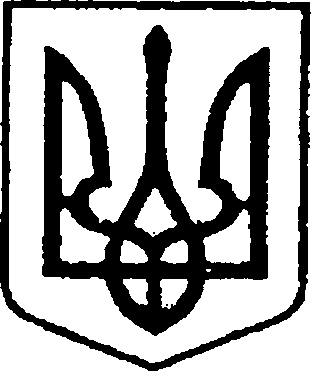 УКРАЇНАЧЕРНІГІВСЬКА ОБЛАСТЬМІСТО НІЖИНМ І С Ь К И Й  Г О Л О В А  Р О З П О Р Я Д Ж Е Н Н Я21 листопада 2023 р.		                   м. Ніжин    	                              № 225Про оголошення Подяки міського головиВідповідно до статей 42, 59 Закону України «Про місцеве самоврядування в Україні», розпорядження міського голови від 15.04.2015 р. № 47 «Про встановлення заохочувальних відзнак міського голови та затвердження Положення про них», Регламенту виконавчого комітету Ніжинської міської ради Чернігівської області VІІІ скликання, затвердженого рішенням Ніжинської міської ради Чернігівської області VІІІ скликання від 24.12.2020 р. №27-4/2020: 1. Оголосити Подяки міського голови:1.1. БУДЖИАШВІЛІ Малхазу, керівнику проєкту Меморіального комплексу Героям України в м. Ніжині;1.2. БАЛАНЮК Жанні, архітектору, автору проєкту Меморіального комплексу Героям України  в м. Ніжині;1.3. ЗАБРОДСЬКОМУ Олександру, головному інженеру проєкту Меморіального комплексу Героям України в м. Ніжині;1.4.  БУДЖИАШВІЛІ Антоні, заступнику керівника компанії «Тоні-М»;1.5. ОЛЕКСІЄНКУ Сергію, українському скульптору. Члену Спілки Художників України;1.6. ОГАНЕСЯНУ Артуру, генеральному директору, будівельної та реставраційної компанії «АСМУ 7»;1.7. ГЕРАЩЕНКУ Антону, громадському діячу, співзасновнику Українського інституту майбутнього. 2. Сектору з питань кадрової політики відділу юридично-кадрового забезпечення апарату виконавчого комітету Ніжинської міської ради (Людмила Кучер) забезпечити оприлюднення цього розпорядження на сайті Ніжинської міської ради протягом п’яти робочих днів з дати прийняття.3. Відділу бухгалтерського обліку апарату виконавчого комітету Ніжинської міської ради (Наталія Єфіменко) забезпечити виконання цього розпорядження у частині видачі бланків Подяк та рамок.4.  Контроль за виконанням цього розпорядження залишаю за собоюМіський голова 		                                                         Олександр КОДОЛА